Publicado en España el 22/12/2020 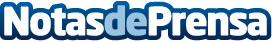 Ewent da las claves para mantener los espacios de trabajo ordenados La organización durante la jornada laboral es fundamental para aumentar la productividad cuando se trabaja ya sea desde casa como en la oficinaDatos de contacto:Miguel Ángel Gutiérrez913 208 070Nota de prensa publicada en: https://www.notasdeprensa.es/ewent-da-las-claves-para-mantener-los-espacios_1 Categorias: Hardware Recursos humanos Hogar Oficinas http://www.notasdeprensa.es